物件番号 ①～⑤【エレベーター内壁面】（Ｂ２サイズ：728mm×515mm×5面）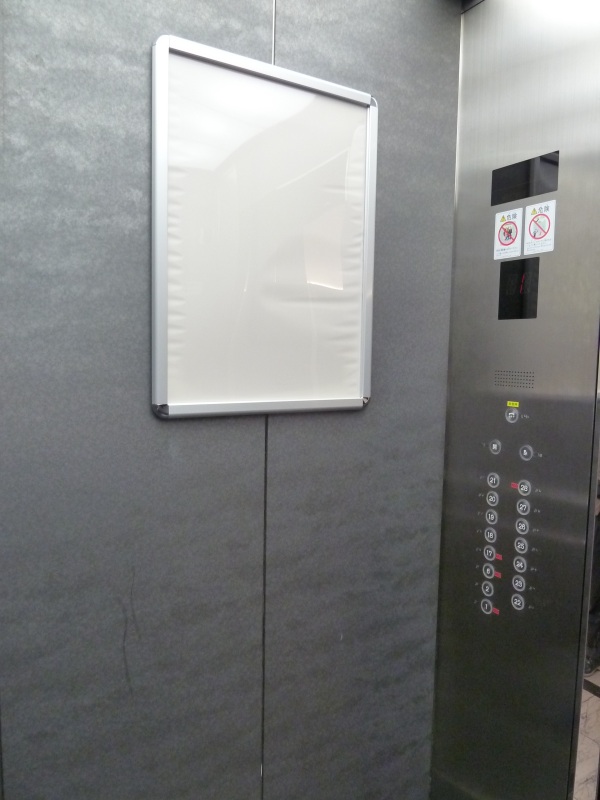 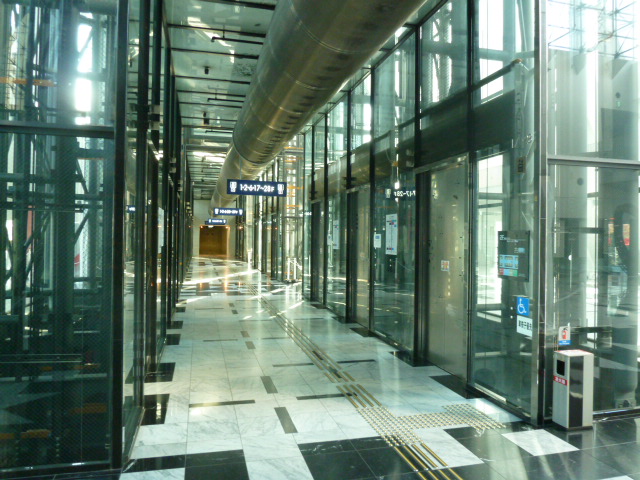 